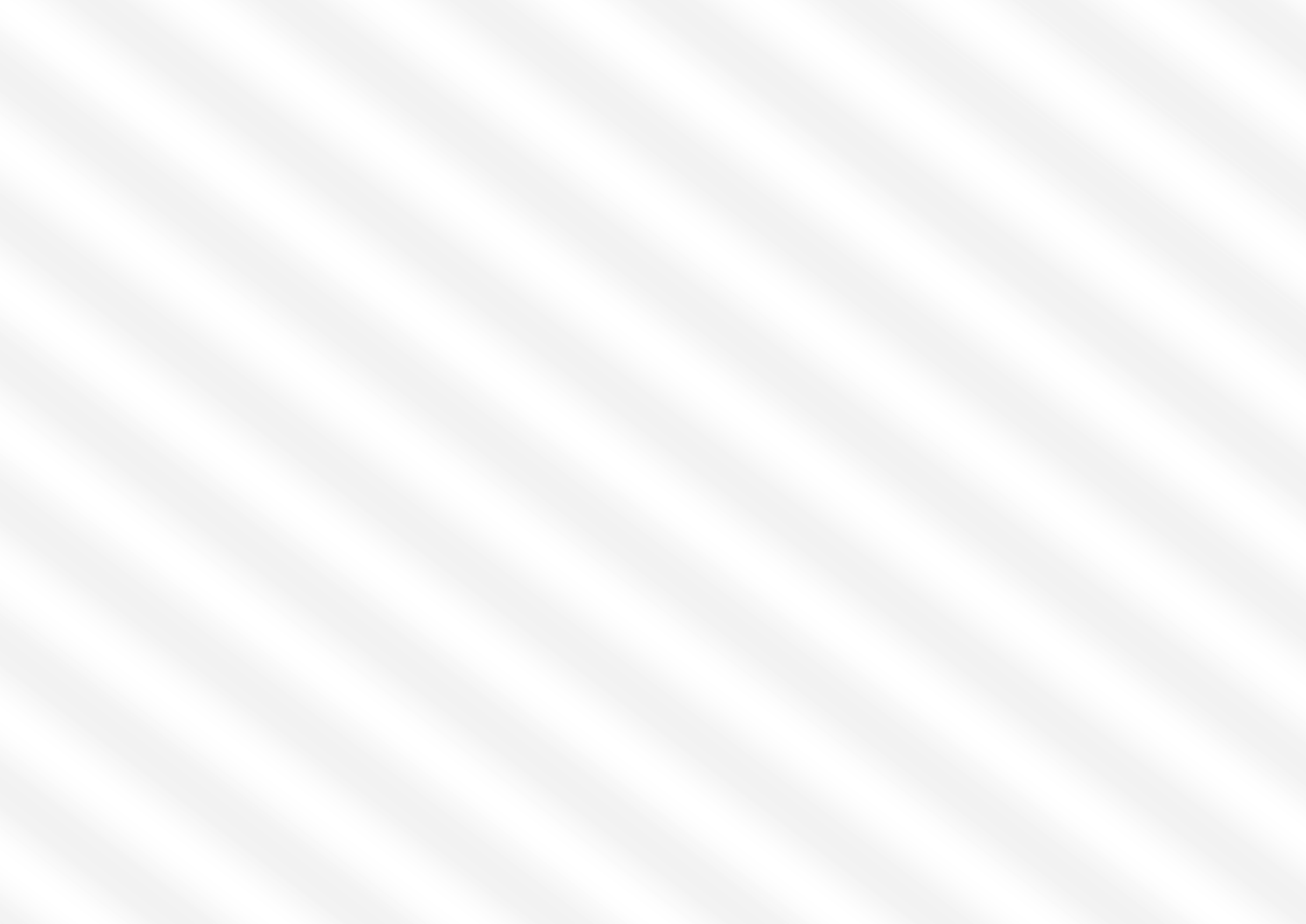 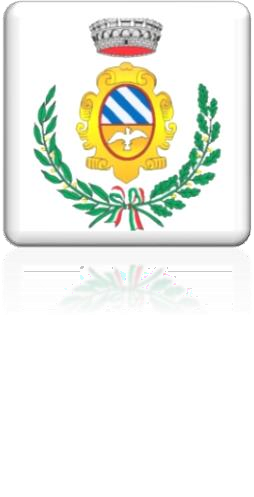 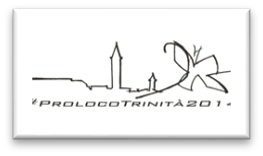 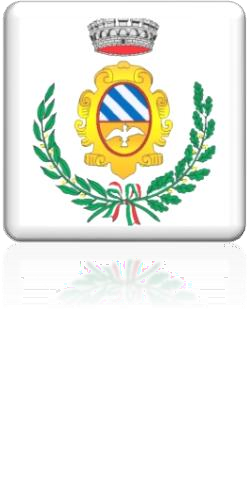 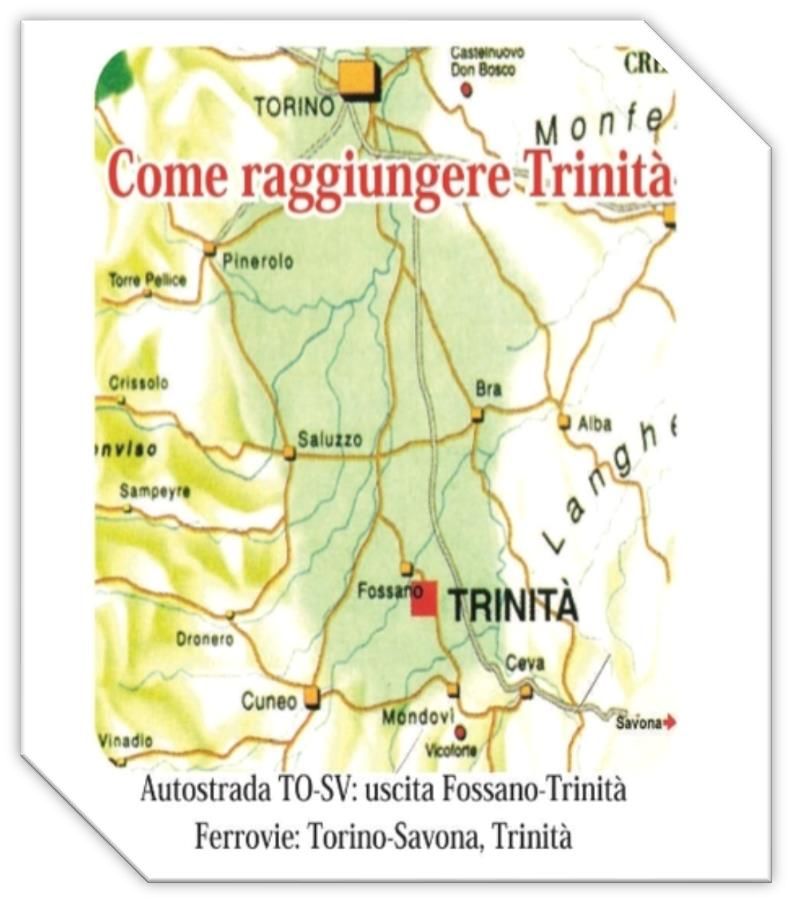 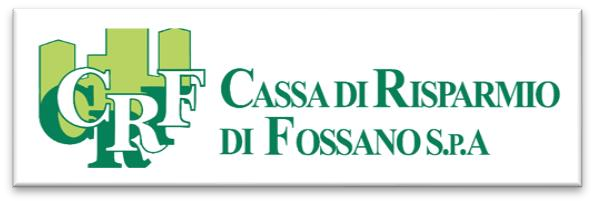 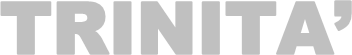 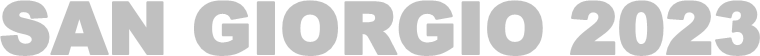 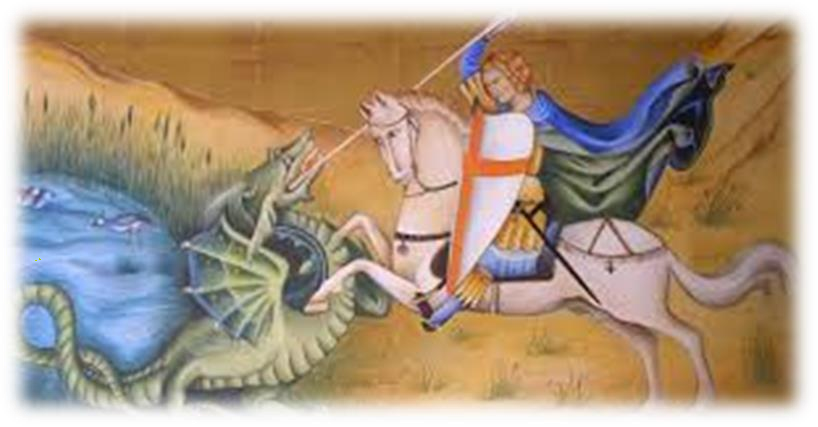 -------------------------------------Sindaco - Ernesta Zucco -	Tel: 0172/66131 – cell: 3391968471Mail Sindaco@comune.trinita.cn.itInformazioni Utili:Cuore di CaffèAmerican BarTutto CioccolatoBar TotalRistorante Corona d’ ItaliaRistorante al Cortile di GesuinaPizzeria da OliviaPizzeria d’asporto 88Pub Black BellPizzeria Il GiardinoVenerdì 19:       Bocciofila ore 19,30 “Apericena in musica”                                apericena +2 consumazioni € 15,00	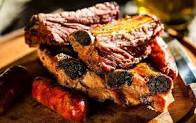                               a seguire con ingresso libero                  “DJ SET con Gian Bassignana” Cocktail e birra Sabato 20:       Ore 14,00 gara di			 “pesca di San  Giorgio” parco Allea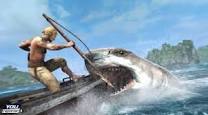 Riservata ai soci, residenti e simpatizzanti. Soci € 10, residenti e simpatizzanti € 20, pierini €5.Ore 20,00  in piazza Umberto 1°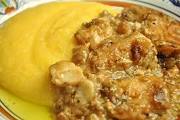 “ Polenta in piazza ”                             Polenta + 1 bicchiere di vino € 3,00           “Concerto del Gruppo Corale la Baita CAI CUNEO”Domenica 21:  piazza Umberto 1°   ore 08,00“Creatori d’ingegno”                                                    “ Ti Sbaracco l’armadio”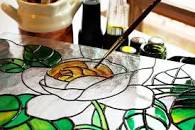                            ore 09,00 “Mandala Fest”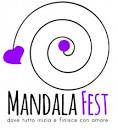 segue nelle sale del   castello  Conti Costa si svolgeranno attività ludiche- olistiche-                                                 Culturali per tutta la giornata.  	Lunedì 22:        in Bocciofila    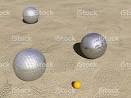  			“Gara a bocce ”mattino e  pomeriggio,                              No categoria A e BCoppie sorteggiate, regolamento bocciofila                              Iscrizione € 10,00.                                                                                                                                                  Giovedì 25: “9° Motoraduno” Burnout di primavera                              Ritrovo in piazza Umberto 1° ore 08,00                             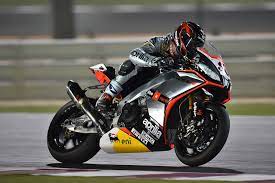                               Partenza ore 10,00 con tappa in LangaOre 13,00 arrivo a Trinità e pranzo in palestra.  Quota iscrizione:  € 10,00 aperitivo+gadget;                                Solo pranzo: € 20,00 ;                                aperitivo+ gadget+ pranzo   € 25,00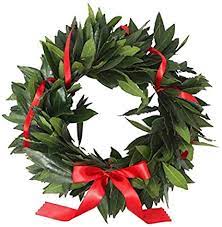        				0re 11,00“Deposizione corone d’alloro”                               Alle lapidi dei Caduti di tutte le guerrePER TUTTA LA DURATA DEI FESTEGGIAMENTI FUNZIONERA’GRANDIOSO “LUNA PARK” IN PIAZZA CONTE COSTAEVISITE GUIDATE IN MUNICIPIOL’organizzazione declina ogni responsabilità per danni a cose e/o persone prima durante e dopo i festeggiamenti